АДМИНИСТРАЦИЯ ГОРОДА РАЙЧИХИНСКАУПРАВЛЕНИЕ ОБРАЗОВАНИЯ АДМИНИСТРАЦИИ ГОРОДСКОГО ОКРУГА ГОРОДА РАЙЧИХИНСКА АМУРСКОЙ ОБЛАСТИП Р И К А З10.02.2022                                                                                                                  № 26О проведении конкурса профессионального мастерства «Педагог года города Райчихинска – 2022»В целях выявления талантливых учителей, их поддержки и поощрения, повышения их социального статуса и престижа педагогической профессии, распространения инновационного педагогического опыта лучших учителей города Райчихинска в соответствии с современными тенденциями развития российскогообразования, отраженными в Федеральном законе «Об образовании в Российской Федерации», профессиональном стандарте «Педагог (педагогическая деятельность в сфере дошкольного, начального общего, основного общего, среднего общего образования) (воспитатель, учитель)», федеральных государственных образовательных стандартах общего образованияп р и к а з ы в а ю:Провести муниципальный конкурс профессионального мастерства «Педагог года города Райчихинска – 2022» с 09 по 11 марта 2022 года.Утвердить:Положение о муниципальном конкурсе профессионального мастерства «Педагог года города Райчихинска – 2022» (приложение № 1);состав организационного комитета (далее Оргкомитет конкурса) (приложение № 2).Руководителям образовательных организаций:Довести настоящий приказ и положение о конкурсе до сведения педагогических коллективов образовательных учреждений, создать условия для активного участия педагогов в конкурсном мероприятии;Оказать практическую помощь педагогам в подготовке и участии в конкурсе.Представить в срок до 07.03.2022 года в оргкомитет муниципального этапа конкурса (г. Райчихинск, ул. Победы, д.3, каб. 42, 43) материалы участников конкурса в порядке, установленном Положением о конкурсе.4. Контроль исполнения настоящего приказа оставляю за собой.Начальник управления образования г. Райчихинска                                                          Л.А. ГусенковаПриложение № 1к приказу управления образованияот 10.02.2022 № 26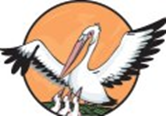 Положениео муниципальном конкурсе профессионального мастерства«Педагог года города Райчихинска – 2022»I. Общие положения1.1. Конкурс профессионального мастерства «Педагог года города Райчихинска – 2022» (далее – Конкурс) является муниципальным этапом Всероссийских конкурсов «Учитель года России», «Воспитать человека», учредителями которых являются Министерство просвещения Российской Федерации, Профессиональный союз работников народного образования и науки Российской Федерации, Акционерное общество «Издательский дом «Учительская газета»1.2. Муниципальный конкурс профессионального мастерства «Педагог года города Райчихинска – 2022» проводится с целью выявления талантливых педагогов (учителей и воспитателей дошкольных образовательных организаций), их поддержки и поощрения, повышения их социального статуса и престижа педагогической профессии, распространения инновационного педагогического опыта лучших педагогов Российской Федерации в соответствии с современными тенденциями развития российского образования, отраженными в Федеральном законе «Об образовании в Российской Федерации», профессиональном стандарте «Педагог (педагогическая деятельность в сфере дошкольного, начального общего, основного общего, среднего общего образования) (воспитатель, учитель)», федеральных государственных образовательных стандартах общего образования.1.3. Девиз Конкурса «Учить и учиться» отражает главные задачи современного образования: непрерывный профессиональный и личностный рост педагога, трансляцию лучших образцов педагогической практики, пропаганду инновационных идей и достижений.1.4. Организационное и методическое сопровождение Конкурса обеспечивает управление образования города Райчихинска, МКУ «ЦООУ».1.5. Сроки проведения Конкурса: заочный тур – с 10 февраля по 7 марта 2022;очный тур – с 09 по 11 марта 2022.1.6. Информация о проведении Конкурса размещается на официальном сайте управления образования.1.7. Участниками Конкурса являются педагоги со стажем педагогической работы не менее трех лет.II. Организационный комитет и жюри Конкурса2.1. Для организационно-методического обеспечения и проведения Конкурса создается организационный комитет (далее – оргкомитет) Конкурса.2.2. Оргкомитет Конкурса:обеспечивает публикацию на сайте управления образования информации об объявлении Конкурса;определяет состав жюри Конкурса и регламент его работы;определяет порядок, форму, место и даты проведения Конкурса;определяет порядок финансирования Конкурса.2.3. Состав оргкомитета Конкурса утверждается приказом управления образования.2.4. Решение оргкомитета Конкурса считается принятым, если за него проголосовало более половины его списочного состава. Решения оргкомитета Конкурса оформляются протоколом, который подписывается председателем, а в его отсутствие – заместителем председателя.2.5. Членами жюри могут быть работники общеобразовательных организаций, органов местного самоуправления, методисты МКУ «ЦООУ», представители ученических сообществ, родительской общественности, общественных организаций.2.6. Состав жюри Конкурса утверждается приказом управления образованияIII. Представление материалов участников Конкурса3.1. Для участия в Конкурсе руководители общеобразовательных организаций направляют в оргкомитет Конкурса следующие документы:заявление кандидата на участие в Конкурсе (приложение № 1);информационную карту участника Конкурса (приложение № 2);согласие участника Конкурса на обработку персональных данных (приложение № 3);две фотографии (1 цветная, 1 двухцветная (чёрно-белая) на цифровом носителе; формат фотографии: 9х12, размер – не менее 1,71 МБ, с возможностью её увеличения);3.2. Документы в бумажном и электронном виде направляются до 07 марта 2022 года в управление образования на электронный адрес: otdobr1ray@mail.ru galushkoln@mail.ru3.3. Материалы, поступившие в организационный комитет позднее указанного срока, с нарушением требований к оформлению, не рассматриваются.3.4. Материалы, предоставленные в оргкомитет Конкурса, не возвращаются и не рецензируются.IV. Конкурсные испытания4.1. Конкурс проходит в два этапа: заочный и очный туры.4.2. Заочный турЗаочный тур включает два конкурсных испытания – «Медиавизитка» и «Интернет-ресурс педагога».4.2.1. Конкурсное испытание «Медиавизитка»Цель конкурсного испытания: демонстрация конкурсантом наиболее значимых аспектов своей профессиональной деятельности и педагогической индивидуальности.Формат и регламент конкурсного испытания: видеоролик продолжительностью до 5 минут.Технические требования к видеоролику: разрешение видео: не менее 1920х1080; горизонтальная съемка; не менее 25 кадров в секунду; пропорции видео: 16:9; формат видео: .mov или .mp4.Видеоролик должен иметь заставку, содержащую сведения о конкурсанте (ФИО, должность, преподаваемый предмет/предметы) в общеобразовательной организации, в которой он работает.Видеоролики конкурсантов размещаются на сайте управления образования.Порядок оценивания конкурсного испытания: оценивание конкурсного испытания осуществляется в дистанционном режиме. Оценивание производится по двум критериям, каждый критерий раскрывается через пять показателей. Каждый показатель оценивается по шкале от 0 до 1 балла, где 0 баллов – «показатель не проявлен», 1 балл – «показатель проявлен».Максимальная оценка за конкурсное испытание – 10 баллов.Критерии оценки конкурсного испытания:- содержательность представленной информации;- творческий подход к демонстрации педагогической индивидуальности.4.2.2. Конкурсное испытание «Интернет-ресурс педагога».Цель испытания: демонстрация использования информационно-коммуникационных технологий как ресурса повышения качества профессиональной деятельности педагога.Формат конкурсного испытания: представление Интернет-ресурса (личный сайт, страница, блог сайта образовательного учреждения), на котором можно познакомиться с участником Конкурса и публикуемыми им материалами (статьи, выступления, оригинальные (авторские) разработки уроков, занятий, внеурочных материалов (не менее трех наименований)).Порядок оценивания конкурсного испытания: оценивание производится по трем критериям, каждый критерий раскрывается через пять показателей. Каждый показатель оценивается по шкале от 0 до 2 баллов, где 0 баллов – «показатель не проявлен», 1 балл – «показатель проявлен частично», 2 балла – «показатель проявлен в полной мере».Критерии оценивания:дизайн (оригинальность стиля, адекватность цветового решения, корректность обработки графики, разумность скорости загрузки);информационная архитектура (понятное меню, удобство навигации, тематическая организованность информации, доступность обратной связи);информационная насыщенность (количество представленной информации, ее образовательная и методическая ценность, регулярность обновлений).Максимальное количество баллов - 30;4.3. Очный турКонкурсное испытание «Методическая мастерская» Цель конкурсного испытания: демонстрация конкурсантом методической компетентности, умения анализировать и представлять собственный опыт в области обучения и воспитания.Формат конкурсного испытания: представление конкурсантом эффективных методических практик организации процесса обучения и воспитания обучающихся в соответствии с ценностными ориентирами и современными социокультурными тенденциями развития образования.Выступление конкурсанта может сопровождаться презентацией, содержащей не более 12 слайдов. Для представления методических материалов конкурсантомможет быть использован собственный интернет-ресурс (личный сайт, блог, в том числе и на странице социальной сети, страница на сайте образовательной организации).Конкурсное испытание проводится в общеобразовательной организации, утверждённой Оргкомитетом.Регламент конкурсного испытания: выступление конкурсанта – до 15 минут; ответы на вопросы членов жюри – до 10 минут.Порядок оценивания конкурсного испытания: оценивание производится по трем критериям, каждый критерий раскрывается через пять показателей. Каждый показатель оценивается по шкале от 0 до 2 баллов, где 0 баллов – «показатель не проявлен», 1 балл – «показатель проявлен частично», 2 балла – «показатель проявлен в полной мере».Максимальная оценка за конкурсное испытание – 30 баллов.Критерии оценки конкурсного испытания:- актуальность и результативность;- научная корректность и методическая грамотность (в том числе в использовании электронных средств обучения);- информационная, коммуникативная и языковая культура.4.4. Конкурсное испытание «Урок», «Занятие с детьми»Цель: демонстрация конкурсантом профессиональных компетенций в области проведения и анализа урока как основной формы организации учебно-воспитательного процесса и учебной деятельности обучающихся.Формат конкурсного испытания: урок по учебному предмету, который проводится конкурсантом в своей образовательной организации.Тема урока определяется в соответствии с календарно-тематическим планированием и рабочей программой по соответствующему предмету с учётом её фактического выполнения в соответствующих классах.Возрастная группа (класс, группа), в которой будет проводиться урок (занятие), выбирается конкурсантом самостоятельно.Конкурсное испытание проводиться в общеобразовательной организации, в которой работает конкурсант.Регламент: проведение урока – 40 минут, занятия с детьми – 20 минут; самоанализ урока и ответы на вопросы членов жюри (экспертов) – до 10 минут.Порядок оценивания конкурсного испытания: оценивание производится по шести критериям, каждый критерий раскрывается через пять показателей.Каждый показатель оценивается по шкале от 0 до 2 баллов, где 0 баллов – «показатель не проявлен», 1 балл – «показатель проявлен частично», 2 балла – «показатель проявлен в полной мере».Максимальная оценка за конкурсное испытание – 60 баллов.Критерии оценки конкурсного испытания:- корректность и глубина понимания предметного содержания;- методическая и психолого-педагогическая грамотность при проведениизанятия и поддержка учебной мотивации;- творческий подход к решению профессиональных задач;- коммуникативная и речевая культура;- целеполагание и результативность;- рефлексия проведенного урока (самоанализ).4.5. Конкурсное испытание «Классный час»/ «Родительский час»Цель: демонстрация профессионально-личностных компетенций в области воспитания и социализации обучающихся, взаимоотношения с родителями.Формат конкурсного испытания: классный час с обучающимися (для учителя), родительский час (для воспитателя).Конкурсное испытание  проводится в своей общеобразовательной организации.Классный час конкурсант проводит с тем же классом, в которым проводил урок по предмету.Тематическое направление классного часа определяется в соответствии со Стратегией развития воспитания в Российской Федерации на период до 2025 года (духовно-нравственное развитие, приобщение к культурному наследию, физическое развитие и культура здоровья, трудовое воспитание и профессиональное самоопределение, экологическое воспитание). Тему конкурсного испытания конкурсант выбирает самостоятельно.Регламент конкурсного испытания: – 20 минут, ответы на вопросы членов жюри – до 10 минут.Порядок оценивания конкурсного испытания: оценивание производится по пяти критериям, каждый критерий раскрывается через пять показателей. Каждый показатель оценивается по шкале от 0 до 2 баллов, где 0 баллов – «показатель не проявлен», 1 балл – «показатель проявлен частично», 2 балла – «показатель проявлен в полной мере».Максимальная оценка за конкурсное испытание – 50 баллов.Критерии оценки конкурсного испытания:- актуальность и обоснованность выбранной темы;- воспитательная ценность проведенного классного часа;- методическая и психолого-педагогическая грамотность при проведенииклассного часа;- творческий и адекватный подход к решению воспитательных задач;- коммуникативная и речевая культура.4.6. Конкурсное испытание «Мастер-класс»Цель: демонстрация профессионального мастерства в области презентации и трансляции инновационного педагогического опыта в ситуации профессионального взаимодействия.Формат конкурсного испытания: выступление, демонстрирующее способы профессиональной деятельности, доказавшие свою эффективность в практической работе конкурсанта.Мастер-класс проводится на площадке, утверждённой Оргкомитетом.Тему, форму проведения мастер-класса, наличие фокус-группы и ее количественный состав (при необходимости) конкурсанты определяют самостоятельно. Последовательность выступлений конкурсантов определяется жеребьевкой.Регламент конкурсного испытания: проведение мастер-класса – до 20 минут; ответы на вопросы членов жюри – до 5 минут.Порядок оценивания конкурсного испытания: оценивание производится по пяти критериям, каждый критерий раскрывается через пять показателей. Каждый показатель оценивается по шкале от 0 до 2 баллов, где 0 баллов – «показатель не проявлен», 1 балл – «показатель проявлен частично», 2 балла – «показатель проявлен в полной мере».Максимальная оценка за конкурсное испытание – 50 баллов.Критерии оценки конкурсного испытания:- актуальность и методическая обоснованность представленного опыта;- практическая значимость и применимость представленного опыта;- продуктивность и результативность мастер-класса;- информационная, речевая и рефлексивная культура;- творческий подход и организация обратной связи.4.7. Конкурсное испытание «Пресс-конференция «Вопрос учителю года»Цель конкурсного испытания: демонстрация способности конкурсантов к конструктивному диалогу со всеми участниками образовательных отношений и представителями общественности по актуальным вопросам развития образования.Формат конкурсного испытания: пресс-конференция, в ходе которой конкурсанты отвечают на вопросы интервьюеров. Конкурсное испытание проводится на площадке, утвержденной Оргкомитетом, с участием представителей прессы и профессионально-общественной аудитории (представителей педагогической и родительской общественности, обучающихся, студентов педагогических вузов). Общение интервьюеров с конкурсантами, последовательность вопросов и ответов регламентируются модератором.Регламент конкурсного испытания: пресс-конференция продолжительностью до 30 минут.Порядок оценивания конкурсного испытания: оценивание производится по трем критериям, каждый критерий раскрывается через пять показателей. Каждый показатель оценивается по шкале от 0 до 2 баллов, где 0 баллов – «показатель не проявлен», 1 балл – «показатель проявлен частично», 2 балла – «показатель проявлен в полной мере». Максимальная оценка за конкурсное испытание – 30 баллов.Критерии оценки конкурсного испытания:- ценностные основания и аргументированность профессионально-личностной позиции;- масштабность видения проблем и нестандартность предлагаемых решений;- коммуникативная культура, грамотность речи, конструктивность позиции.V. Подведение итогов КонкурсаПодведение итогов Конкурса проводится по результатам оценки жюри Конкурса в двух номинациях «Воспитатель года» и «Учитель года».Подсчет количества баллов, выставленных каждому участнику Конкурса, включает следующие этапы:по итогам заочного тура конкурсанту выставляется оценка, представляющая собой среднее арифметическое баллов, начисленных ему жюри;по итогам очного тура конкурсанту выставляется оценка, представляющая собой сумму средних арифметических баллов, начисленных ему за каждое конкурсное испытание членами жюри.По результатам набранных баллов выстраивается рейтинг участников Конкурса.Участник, набравший наибольшее количество баллов в своей номинации, объявляется победителем Конкурса «Учитель года города Райчихинска – 2022», «Воспитатель года города Райчихинска».Призерами Конкурса объявляются участники, стоящие в рейтинге на второй и третьей позиции. При равенстве набранных баллов жюри может принять решение о присвоении второго или третьего места обоим участникам, набравшим одинаковое количество баллов.Победитель и призеры Конкурса награждаются Дипломами первой, второй и третьей степени соответственно.Все остальные участники, не занявшие призовые места, награждаются Дипломами участников Конкурса.Победитель, призеры и участники Конкурса могут награждаться специальными призами/денежными поощрениями, а также дипломами всех заинтересованных организаций, в том числе и общеобразовательных организаций, которые участник представляет.Победитель муниципального этапа Конкурса направляется для участия в региональном этапе Конкурса.Если победитель муниципального этапа Конкурса по каким-либо причинам не может принять участие в региональном этапе Конкурса, оргкомитет Конкурса вправе направить участника Конкурса, занявшего второе или третье место, направив в адрес организационного комитета регионального этапа Конкурса письменное обоснование.VI. Финансирование Конкурса6.1. Финансовые расходы на проведение Конкурса, награждение победителей, призеров и участников Конкурса производятся из средств муниципальной программы «Развитие образования городского округа города Райчихинска».6.2. Для проведения Конкурса допускается привлечение внебюджетных и спонсорских средств.Приложение № 1к Положению о муниципальном конкурсепрофессионального мастерства «Педагог года города Райчихинска – 2022»В Оргкомитет Конкурса«Педагог года города Райчихинска – 2022»заявление.Я,(фамилия, имя отчество участника Конкурса)даю согласие на участие в муниципальном конкурсе «Учитель года города Райчихинска – 2022» и внесение сведений, указанных в информационной карте участника Конкурса, в базу данных об участниках Конкурса и использование, за исключением разделов «Контакты», в некоммерческих целях для размещения в Интернете, буклетах и периодических изданиях с возможностью редакторской обработки.«____»__________ 2022 г.                          _____________________ Ф И О                                                                          (подпись)Приложение № 2к Положению о муниципальном конкурсепрофессионального мастерства «Педагог года города Райчихинска – 2022»Информационная карта участника муниципального конкурса профессионального мастерства«Педагог года города Райчихинска – 2022»Правильность сведений, представленных в информационной карте, подтверждаю«______» _______2022 г.			                                    .(подпись)	ФИО участникаПриложение № 3к Положению о муниципальном конкурсепрофессионального мастерства «Педагог года города Райчихинска – 2022»СОГЛАСИЕ НА ОБРАБОТКУ ПЕРСОНАЛЬНЫХ ДАННЫХ(публикацию персональных данных, в том числе посредствоминформационно-телекоммуникационной сети «Интернет») «___» _________ 20___ г.Я, _________________________________________________________________ ,(фамилия, имя, отчество полностью)_______________________________ серия ________ №____________________(вид документа, удостоверяющий личность)выдан __________________________________________________ , ___________(кем и когда)проживающий (ая) по адресу __________________________________________в соответствии с пунктом 4 статьи 9 Федерального закона от 27.07.2006 № 152-ФЗ «О персональных данных» даю согласие оператору муниципального конкурса «Педагог года города Райчихинска – 2022» (далее – Конкурс) – управлению образования, расположенному по адресу: г. Райчихинск, ул. Победы, 3 (далее – Оператор), на автоматизированную, а также без использования средств автоматизации обработку моих персональных данных, а именно:1. Совершение действий, предусмотренных пунктом 3 статьи 3 Федерального закона от 27.07.2006 № 152-ФЗ «О персональных данных» в отношении следующих персональных данных:- фамилия, имя, отчество;- пол, возраст;- дата и место рождения;- паспортные данные;- семейное положение;- номер телефона (домашний, мобильный);- данные документов об образовании, квалификации, профессиональной подготовке, сведения о повышении квалификации;- профессия и любая иная информация, относящаяся к моей профессиональной деятельности;- фото- и видео- изображение.2. Размещение в общедоступных источниках, в том числе в информационно-телекоммуникационной сети «Интернет» следующих персональных данных:- фамилия, имя, отчество;- пол, возраст;- дата и место рождения;- семейное положение;- данные документов об образовании, квалификации, профессиональной подготовке, сведения о повышении квалификации;- профессия и любая иная информация, относящаяся к моей профессиональной деятельности;- фото- и видео- изображение.Обработка и передача третьим лицам персональных данных осуществляется в целях:- организации и проведения Конкурса;- обеспечения моего участия в Конкурсе;- формирования статистических и аналитических отчётов по результатам Конкурса, подготовки информационных материалов;- создания базы данных участников Конкурса, размещения информации об участниках Конкурса в информационно-телекоммуникационной сети «Интернет»;- обеспечения соблюдения законов и иных нормативных правовых актов Российской Федерации.Настоящим я признаю и подтверждаю, что в случае необходимости предоставления персональных данных для достижения указанных выше целей третьим лицам (в том числе, но не ограничиваясь, министерству образования и науки Амурской области и т. д.), а равно как при привлечении третьих лиц к оказанию услуг в моих интересах Оператор вправе в необходимом объёме раскрывать для совершения вышеуказанных действий информацию обо мне лично(включая мои персональные данные) таким третьим лицам.Настоящее согласие вступает в силу со дня его подписания и действует в течение неопределенного срока. Согласие может быть отозвано мною в любое время на основании моего письменного заявления.________________ ________________ ________________________             (дата)                        (подпись)                        (расшифровка подписи)Приложение № 2к приказу управления образованияот 10.02.2022 № 26Составоргкомитета Конкурса«Педагог года города Райчихинска – 2022»1. Общие сведения1. Общие сведенияНаименование ОО (в соответствии с Уставом)Дата рождения (день, месяц, год)Место рожденияАдреса в Интернете (сайт, блоги т. д.), где можно познакомиться сучастником и публикуемыми им материаламиАдрес сайта ОО в Интернете2. Работа2. РаботаМесто работы (наименование ОО в соответствии с Уставом)Занимаемая должность (наименование в соответствии с записью в трудовой книжке)Преподаваемые предметы(работа в группе)Классное руководство в настоящеевремя, в каком классе (группе)Общий трудовой стаж (полных лет намомент заполнения анкеты)Общий педагогический стаж (полныхлет на момент заполнения анкеты)Дата установления квалификационнойкатегории (если она имеется), какой именно категории3. Образование3. ОбразованиеНазвание и год окончания организациипрофессионального образованияСпециальность,	квалификация	подипломуДополнительное профессиональное образование за последние три года (наименования	дополнительных профессиональных программ, места исроки их освоения)Знание иностранных языков (укажитеуровень владения)4. Общественная деятельность4. Общественная деятельностьУчастие в общественных организациях (наименование, направлениедеятельности и дата вступления)Участие в деятельности управляющегосовета образовательной организации5. Семья5. СемьяСемейное положениеДети (имена и возраст)6. Досуг6. ДосугХоббиСпортивные увлеченияСценические таланты7. Контакты7. КонтактыРабочий телефонДомашний телефонМобильный телефонЛичная электронная почтаГусенкова Лариса Александровнаначальник управления образования;Архипова Людмила Георгиевназаместитель начальника управления образования по экономическим вопросам;Галушко Любовь Николаевназаместитель начальника управления образования;Злобина Людмила Валентиновнаначальник – главный бухгалтер МКУ «ЦООУ»;Вагина Анастасия Андреевнаглавный  специалист управления образования;Карслян Юлия Андреевнаглавный  специалист управления образования;Губенко Олеся Олеговнаюрисконсульт МКУ «ЦООУ».